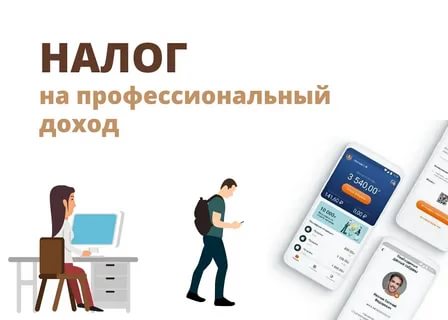 ПЕРЕЧЕНЬ КРЕДИТНЫХ ОРГАНИЗАЦИЙ№ п/пИННЮридическое название организацииТорговое название организацииСайт партнера с информацией о проекте17728168971АО "Альфа-Банк"Альфа-Банкhttps://alfabank.ru27707083893ПАО "Сбербанк России"Сбербанкhttps://www.sberbank.ru31653001805ПАО "АК БАРС" БАНКАК Барс Банкhttps://www.akbars.ru43123011520АО "Киви банк"КИВИ Банк, Рокетбанкhttps://samozanyat.rocketbank.ru57414006722Банк "КУБ" (АО)Просто|Банкhttps://prostobank.online66027006032Инвестиционный банк «Веста» (ООО)Веста Банкhttps://bankvesta.ibv.ru77702070139ПАО "Банк ВТБ"ВТБ Банкhttps://qr.vtb.ru/81655415696ООО "Банк 131"131.ruhttp://www.131.ru97702045051ПАО «МТС-Банк»МТС Банкhttps://www.mtsbank.ru/104401116480ПАО "Совкомбанк"Совкомбанкhttps://online.sovcombank.ru/117709129705ПАО "ТрансКапиталБанк"TalkBankhttp://szn.talkbank.io/127710140679АО «ТИНЬКОФФ БАНК»Тинькофф Банкhttp://www.tinkoff.ru/135404154492Новосибирский социальный коммерческий банк «Левобережный» (ПАО)Банк Левобережныйhttps://elf.faktura.ru/smz/147750005531ООО Коммерческий банк «ФИНТЕХ»Финтех Банкhttps://smz.vrbmoscow.ru156608003052ПАО СКБ-банкСКБ-Банкhttps://skbbank.ru/delo.ru161326021671АО «КС БАНК»КС БАНК Лайтhttps://elf.faktura.ru/smz/start/ks-bank177701105460РНКБ Банк (ПАО)РНКБ Банкhttps://www.rncb.ru/fizicheskkim-litsam/self-employed/